Claremont bank      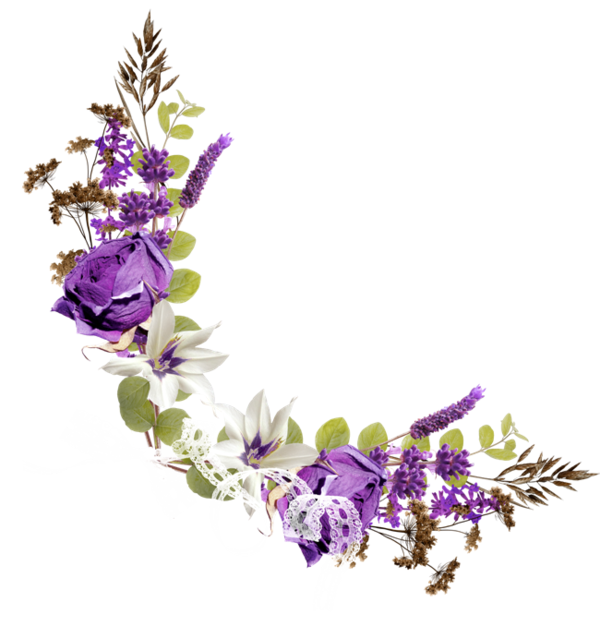 surgery newsletterMarch 2020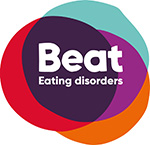 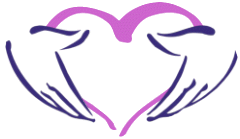 